ЛУЦЬКА  РАЙОННА  РАДА  ВОЛИНСЬКОЇ  ОБЛАСТІРІШЕННЯПро план роботи  районної ради на перше півріччя   2021  року          Відповідно до пункту 6 частини 1 статті 43 Закону України “Про місцеве самоврядування в Україні”, враховуючи рекомендації постійних комісій районної ради, пропозиції районної державної адміністрації від 20.01.2021 №94/20/2-21, районна рада вирішила:1. Затвердити план роботи районної ради на перше півріччя 2021 року (додається).	2. Дозволити голові, заступнику голови, президії та постійним комісіям районної ради, при необхідності, вносити зміни до плану роботи районної ради на перше півріччя 2021 року.Голова районної ради                                                     Олександр ОМЕЛЬЧУКЛитвак, 247077Дата оприлюднення 20.04.202115.04.2021Луцьк №5/11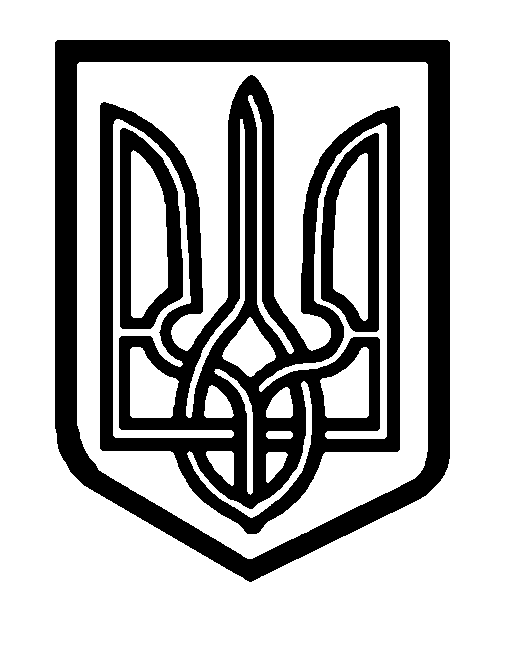 